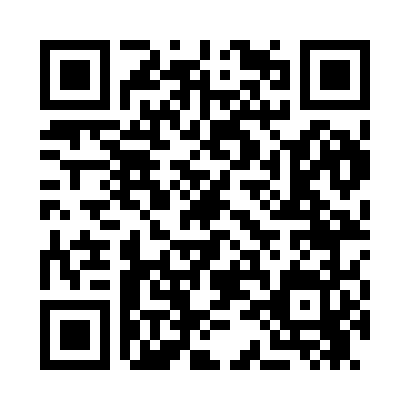 Prayer times for Shaws Hill, New Hampshire, USAMon 1 Jul 2024 - Wed 31 Jul 2024High Latitude Method: Angle Based RulePrayer Calculation Method: Islamic Society of North AmericaAsar Calculation Method: ShafiPrayer times provided by https://www.salahtimes.comDateDayFajrSunriseDhuhrAsrMaghribIsha1Mon3:215:0812:474:528:2610:132Tue3:225:0812:474:528:2610:123Wed3:225:0912:474:528:2610:124Thu3:235:0912:474:528:2510:115Fri3:245:1012:484:528:2510:116Sat3:255:1112:484:528:2510:107Sun3:265:1112:484:528:2410:098Mon3:275:1212:484:528:2410:089Tue3:285:1312:484:528:2310:0810Wed3:295:1412:484:528:2310:0711Thu3:315:1412:494:528:2210:0612Fri3:325:1512:494:528:2210:0513Sat3:335:1612:494:528:2110:0414Sun3:345:1712:494:528:2110:0315Mon3:365:1812:494:528:2010:0216Tue3:375:1912:494:528:1910:0117Wed3:385:1912:494:518:189:5918Thu3:405:2012:494:518:189:5819Fri3:415:2112:494:518:179:5720Sat3:425:2212:494:518:169:5621Sun3:445:2312:494:518:159:5422Mon3:455:2412:494:518:149:5323Tue3:475:2512:494:508:139:5124Wed3:485:2612:494:508:129:5025Thu3:505:2712:494:508:119:4926Fri3:515:2812:494:498:109:4727Sat3:535:2912:494:498:099:4628Sun3:545:3012:494:498:089:4429Mon3:565:3112:494:488:079:4230Tue3:575:3212:494:488:069:4131Wed3:595:3312:494:488:059:39